Ιστοριομηχανή: Ακόντιο Κρεμμύδι 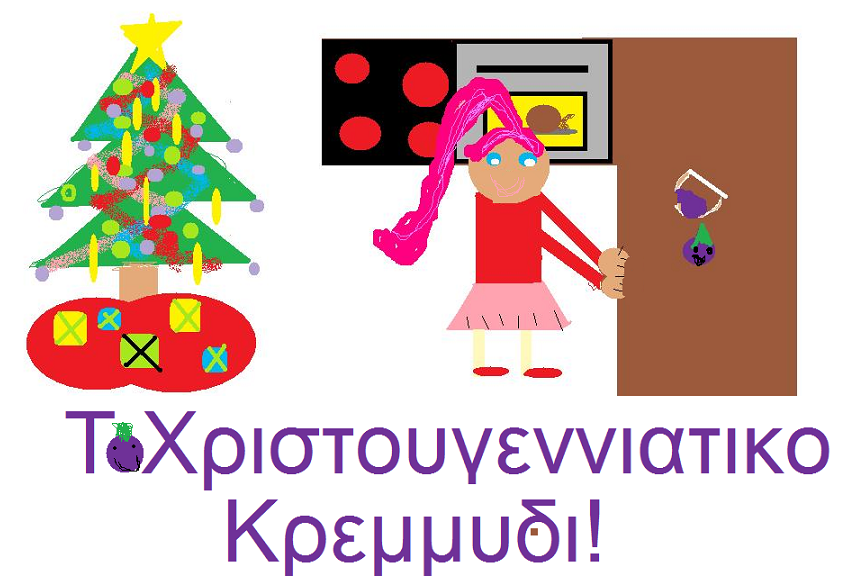 Η Όλγα και η Ελένη περίμεναν τον Αϊ-Βασίλη και το Χριστουγεννιάτικο τραπέζι που θα έκανε η μητέρα τους! Είχαν μείνει 6 μέρες για το τραπέζι, κι η αγωνία της Ελένης και της Όλγα ήταν στην κορυφή για το τί δώρα τους είχαν πάρει οι γονείς τους , η θεία τους και τα ξαδέρφια τους! Η μητέρα ετοίμαζε  τη μηλόπιτα, το κοτόπουλο τους κουραμπιέδες  και τα μελομακάρονα και το καλύτερο από όλα είναι τα μπισκότα!!  Η μητέρα φώναξε την Όλγα και την Ελένη για να την βοηθήσουν στο μαγείρεμα:-Όλγα, Ελένη! ελάτε να με βοηθήσετε να μαγειρέψω!  Μετά θα στολίσουμε το δέντρο!-Εντάξει μητέρα ερχόμαστε!!Η Ελένη και η Όλγα έτρεξαν αμέσως να βοηθήσουν την μαμά τους, αλλά πήγαν μόνο και μόνο για τα μελομακάρονα τους κουραμπιέδες και τα μπισκότα!  Η μαμά είπε:-Εγώ θα κόψω τα κρεμμύδια για τη σαλάτα! Όταν η μαμά πήγε να κόψει ένα κρεμμύδι, το κρεμμύδι είπε:-Μη με κόψεις! Σε παρακαλώ!Η μητέρα ξαφνιάστηκε του απάντησε.-Μιλάς; Πώς σε λένε;Το κρεμμύδι στην αρχή φοβήθηκε, αλλά μετά απάντησε:-Με λένε Μπόμπη, εσένα;;-Εμένα με λένε Αθηνά! Δε θα σε κόψω απλά ήθελα να σε κάνω σαλάτα...Εκείνη τη στιγμή ο μπαμπάς της Όλγας και της Ελένης είπε:Όλγα,  Ελένη, ελάτε να με βοηθήστε να στολίσουμε το δέντρο!-Εντάξει μπαμπά ερχόμαστε!
Η Όλγα και η Ελένη βοήθησαν τον μπαμπά τους και σε 5 λεπτά το στόλισαν !  Η μητέρα ακόμα μιλούσε με το κρεμμύδι και σε μια στιγμή φώναξε:-Ωχ! Σε λίγο είναι το τραπέζι, πρέπει να βιαστώ!!  Γρήγορα, γρήγορα! !Το κρεμμύδι είπε :-Θα σε βοηθήσω και εγώ για να τελειώσεις γρήγορα!Άρχισαν αμέσως την δουλειά! Η μητέρα είπε στον μπαμπά στην Όλγα και στην Ελένη:-Γρήγορα στολίστε το Χριστουγεννιάτικο τραπέζι!Η μητέρα και το κρεμμύδι τελείωσαν όλα τα φαγητά. Η μητέρα είπε στο κρεμμύδι:-Κάτσε ήσυχα, σαν να είσαι κανονικό κρεμμύδι και θα προσέχω εγώ να μην σε κόψει κανείς.Η Ελένη και η Όλγα άκουσαν το κουδούνι και πήγαν να ανοίξουν την πόρτα. Πάνω στο πι και φι τελείωσε η μαμά τα φαγητά. Αντηχούσαν από παντού ήχοι:-Γεια σας, καλησπέρα, Καλά Χριστούγεννα, ορίστε τα δώρα σας!Η μητέρα φώναξε:-Καθίστε καθίστε να φάμε!Μόλις τελείωσαν όλα τα φαγητά άλλαξαν Χρόνο και πήγαν όλοι στα σπιτάκια τους και κοιμήθηκαν.Ε. -  Μ.